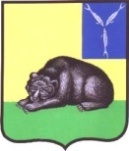  ГЛАВА МУНИЦИПАЛЬНОГО ОБРАЗОВАНИЯ ГОРОД ВОЛЬСКВОЛЬСКОГО МУНИЦИПАЛЬНОГО РАЙОНАСАРАТОВСКОЙ ОБЛАСТИ                                                П О С Т А Н О В Л Е Н  И Еот 11 марта 2020 г.                              № 4                                         г.Вольск         О подготовке и проведении публичных слушаний по обсуждению проекта решения Совета муниципального образования город Вольск «О внесении изменений в Устав муниципального образования город Вольск Вольского муниципального района Саратовской области»            В соответствии с  п.1 ч.3 ст.28 Федерального закона Российской Федерации от 06.10.2003 г. № 131-ФЗ «Об общих принципах организации местного самоуправления в Российской Федерации», ст. 10 Устава  муниципального образования город Вольск Вольского муниципального района Саратовской области, Положением о публичных слушаниях Совета муниципального образования город Вольск, утвержденным решением Совета  муниципального образования город Вольск от 14 сентября 2010 года № 27/2-159 ПОСТАНОВЛЯЮ:        1.Назначить проведение публичных слушаний по обсуждению проекта решения Совета муниципального образования город Вольск «О внесении изменений в Устав муниципального образования город Вольск Вольского муниципального района Саратовской области» на  25 марта 2020 года в 10:00 часов.        2.Местом проведения публичных слушаний определить большой зал администрации Вольского муниципального района по адресу: г.Вольск, ул.Октябрьская, д. 114 (первый этаж).          3. Утвердить состав рабочей группы по подготовке и проведению публичных слушаний: Долотова Ирина Геннадьевна – заместитель главы муниципального образования город Вольск – Секретарь Совета, руководитель рабочей группы;Помякушина Татьяна Евгеньевна – начальник отдела юридического и технического обеспечения Вольского муниципального Собрания, заместитель руководителя рабочей группы (по согласованию); Самышкина Надежда Сергеевна – консультант отдела юридического и технического обеспечения Вольского муниципального Собрания, секретарь рабочей группы (по согласованию);Члены рабочей группы:Меремьянина Людмила Витальевна – начальник управления правового обеспечения администрации Вольского муниципального района (по согласованию);Васильева Елена Витальевна – депутат Совета муниципального образования город Вольск;Конева Ирина Анатольевна – старший инспектор юридического и технического обеспечения Вольского муниципального Собрания (по согласованию).          4. Рабочей группе по подготовке и проведению публичных слушаний, указанной в пункте 3 настоящего постановления, поручить:          –  организовать прием предложений и замечаний по проекту решения Совета муниципального образования город Вольск «О внесении изменений в Устав муниципального образования город Вольск Вольского муниципального района Саратовской области» в кабинете № 20 здания администрации Вольского муниципального района по адресу: г.Вольск, ул.Октябрьская, д.114 ( второй этаж);        – обеспечить организацию и проведение публичных слушаний в соответствии с Положением о публичных слушаниях Совета муниципального образования город Вольск, утвержденным решением Совета муниципального образования город Вольск от 14 сентября 2010 года № 27/2-159.         5. Приём предложений и замечаний по проекту решения Совета муниципального образования город Вольск «О внесении изменений в Устав муниципального образования город Вольск Вольского муниципального района Саратовской области» осуществляется в рабочие дни с 08-00 до 16-00 часов (перерыв с 12-00 до 13-00 часов) до 25 марта 2020 года (включительно).         6. Контроль за исполнением настоящего постановления оставляю за собой.         7. Настоящее постановление вступает в силу с момента его официального опубликования.Главамуниципального образованиягород Вольск                                                                               М.А. Кузнецов                                                    Приложение № 1                                                                                         к постановлению главы              муниципального образования город Вольск  от 11 марта 2020 г. № 4ИНФОРМАЦИОННОЕ СООБЩЕНИЕо проведении публичных слушаний по обсуждению проекта решения Совета муниципального образования город Вольск «О внесении изменений в Устав муниципального образования город Вольск Вольского муниципального района Саратовской области»        Глава муниципального образования город Вольск извещает население муниципального образования город Вольск о проведении публичных слушаний по обсуждению проекта решения Совета муниципального образования город Вольск «О внесении изменений в Устав муниципального образования город Вольск Вольского муниципального района Саратовской области».       Публичные слушания проводятся с целью обсуждения проекта решения Совета муниципального образования город Вольск «О внесении изменений в Устав муниципального образования город Вольск Вольского муниципального района Саратовской области» с участием жителей муниципального образования город Вольск.         Публичные слушания состоятся  25 марта 2020 года в 10:00часов в большом зале заседаний администрации Вольского муниципального района по адресу: г.Вольск, ул.Октябрьская, д. № 114 (первый этаж).        Руководителем рабочей группы по подготовке и проведению  публичных слушаний  назначен  заместитель главы муниципального образования город Вольск – Секретарь Совета Долотова Ирина Геннадьевна.          Заместителем руководителя рабочей группы по подготовке и проведению  публичных слушаний назначен начальник отдела юридического и технического обеспечения Вольского муниципального Собрания Помякушина Татьяна Евгеньевна.        Граждане, желающие получить дополнительную информацию  по вопросу, выносимому на публичные слушания или разъяснения по порядку  проведения публичных  слушаний, могут обратиться в кабинет № 1 (первый этаж) или № 20 (второй этаж) здания администрации Вольского муниципального района или по телефонам 7-05-05, 7-02-52  в рабочие дни с 08-00 до 16-00 часов (перерыв с 12-00 до 13-00 часов).        Граждане, желающие внести предложения и замечания или выступить, по предложенному к обсуждению вопросу, должны зарегистрироваться и представить свои предложения и замечания в письменном виде в кабинет № 1 (первый этаж) или № 20 (второй этаж) здания администрации Вольского муниципального района   до 25 марта 2020 года (включительно).Главамуниципального образованиягород Вольск                                                                               М.А. Кузнецов                                                    Приложение № 2                                                                                         к постановлению главы              муниципального образования город Вольск  от 11 марта 2020 г. № 4Выписка изрешения Совета муниципального образования город Вольск от 14 сентября 2010 года № 27/2-159 «Об утверждении Положения о публичных слушаниях Совета муниципального образования город Вольск», определяющая порядок учёта предложений по проекту муниципального правового акта «О внесении изменений в Устав муниципального образования город Вольск Вольского муниципального района Саратовской области», а также порядок участия граждан в его обсуждении2. Порядок подготовки публичных слушаний2.1. Правом на участие в публичных слушаниях обладают граждане, постоянно или преимущественно проживающие на территории  поселения, и достигшие на момент проведения публичных слушаний 18-летнего возраста.2.2. Публичные слушания проводятся:- по инициативе Совета;- по инициативе главы муниципального образования город Вольск;- по инициативе группы жителей муниципального образования город Вольск численностью не менее 50 человек.Решение о проведении публичных слушаний по инициативе Совета муниципального образования город Вольск и по инициативе жителей муниципального образования город Вольск принимается решением Совета большинством голосов от установленного числа депутатов. Решение о проведении публичных слушаний по инициативе главы муниципального образования город Вольск назначается постановлением главы муниципального образования город Вольск.2.3. Для организации проведения публичных слушаний образуется комиссия по подготовке и проведению публичных слушаний (далее - Комиссия) в количестве не менее 4 человек. Состав Комиссии формируется инициатором проведения публичных слушаний. В состав Комиссии, по согласованию, могут включаться лица, уполномоченные представлять интересы представительного, исполнительного органов местного самоуправления, эксперты, представители общественности, депутаты Совета муниципального образования город Вольск.2.4. В решении Совета муниципального образования город Вольск или в протоколе собрания жителей муниципального образования город Вольск о проведении публичных слушаний указывается:- тема слушаний;- дата, время и место проведения слушаний;- состав комиссии по подготовке и проведению публичных слушаний;- предполагаемый список участников публичных слушаний.2.5. Комиссия в ходе подготовки к публичным слушаниям:- не позднее, чем за 5 дней до проведения публичных слушаний публикует в средствах массовой информации информационное сообщение (время, дата, место проведения, тема слушаний, предполагаемый состав участников); проект решения публичных слушаний.- утверждает порядок (регламент) проведения публичных слушаний;- организует прием заявок на участие в публичных слушаниях;- утверждает список участников публичных слушаний.3. Порядок проведения публичных слушаний3.1. Для проведения публичных слушаний из числа Комиссии избираются председательствующий, секретарь и, в случае необходимости, счетная комиссия.3.2. В проведении публичных слушаний обязаны принять участие депутаты Совета муниципального образования город Вольск, представители исполнительного органа местного самоуправления муниципального образования город Вольск по профилю рассматриваемого вопроса.3.3. Публичные слушания открываются председательствующим, который кратко информирует о сущности обсуждаемого вопроса, порядке (регламенте) слушаний и составе участников.3.4. Председательствующий в порядке очередности предоставляет слово для выступления участникам слушаний и приглашенным лицам. Все приглашенные лица выступают только с разрешения председательствующего. После выступления указанных лиц следуют вопросы и ответы на них.3.5. Порядок, продолжительность выступлений в слушаниях, а также продолжительность проведения публичных слушаний устанавливаются регламентом проведения публичных слушаний.3.6. На публичных слушаниях ведется протокол, в котором указываются дата и место их проведения, количество присутствующих, фамилия, имя, отчество председательствующего, секретаря и членов счетной комиссии, содержание выступлений, результаты голосования и принятые решения. Протокол подписывается всеми членами Комиссии. К протоколу прикладывается список всех зарегистрированных участников публичных слушаний.Главамуниципального образованиягород Вольск                                                                               М.А. КузнецовПРОЕКТСОВЕТМУНИЦИПАЛЬНОГО ОБРАЗОВАНИЯ ГОРОД ВОЛЬСКВОЛЬСКОГО МУНИЦИПАЛЬНОГО РАЙОНАСАРАТОВСКОЙ ОБЛАСТИР Е Ш Е Н И Е       от ____________ г.                          №                              г. ВольскО внесении изменений в Устав муниципального образования город Вольск Вольского муниципального района Саратовской области      На основании Федерального закона от 06 октября 2003 г. № 131-ФЗ «Об общих принципах организации местного самоуправления в Российской Федерации», Федерального закона от 1 мая 2019 г. № 87-ФЗ «О внесении изменений в Федеральный закон «Об общих принципах организации местного самоуправления в Российской Федерации», Федерального закона от 16 декабря 2019 г. № 432-ФЗ «О внесении изменений в отдельные законодательные акты Российской Федерации в целях совершенствования законодательства Российской Федерации о противодействии коррупции», Закона Саратовской области от 4 июля 2016 г. № 75-ЗСО «О порядке назначения и проведения опроса граждан в муниципальных образованиях Саратовской области», Закона Саратовской области от 27 декабря 2004 г. № 86-ЗСО «О муниципальных образованиях, входящих в состав Вольского муниципального района», руководствуясь ст. 19 Устава муниципального образования город Вольск Вольского муниципального района Саратовской области, Совет муниципального образования город Вольск Вольского муниципального района Саратовской области.РЕШИЛ:1. Внести в Устав муниципального образования город Вольск Вольского муниципального района Саратовской области (в редакции решений Совета муниципального образования город Вольск № 1/7-25 от 19.12.2005 г., № 1/21-95 от 20.10.2006 г., № 1/28-141 от 20.07.2007 г., № 1/34-174 от 21 июня 2008 г., № 15/2-65 от 08 сентября 2009 г., № 25/2-133 от 29 июня 2010 г., № 34/2-198 от 4 мая 2011 г., № 42/2-231 от 11 ноября 2011 г., № 48/2-278 от 26 апреля 2012 г., № 56/2-308 от 29 октября 2012 г., № 59/2-333 от 17 января 2013 г., № 7/3-31 от 24 января 2014 г., №17/3-85 от 18 февраля 2015 г., № 30/3-147 от 06 мая 2016 г., № 33/3-163 от 05 сентября 2016 г., № 43/3-213 от 05 июня 2017 г., № 45/3-228 от 25 августа 2017 г., № 54/3-262 от 21 марта 2018 г., № 61/3-278 от 26 июля 2018  г., № 11/4-46 от 23 мая 2019 г., № 16/4-58 от 29.10.2019 г.) следующие изменения:        1.1. Дополнить статьей 6.1.  следующего содержания:  « Статья 6.1.Сход граждан 1. В случаях, предусмотренных Федеральным законом от 6 октября 2003 г. № 131-ФЗ "Об общих принципах организации местного самоуправления в Российской Федерации", может проводиться сход граждан.2. Сход граждан, предусмотренный федеральным законодательством, правомочен при участии в нем более половины обладающих избирательным правом жителей населенного пункта, входящего в состав муниципального образования город Вольск или муниципального образования город Вольск. В случае, если в данном населенном пункте отсутствует возможность одновременного совместного присутствия более половины обладающих избирательным правом жителей  населенного пункта, сход граждан в соответствии с уставом муниципального образования город Вольск, в состав которого входит указанный населенный пункт, проводится поэтапно в срок, не превышающий одного месяца со дня принятия решения о проведении схода граждан. При этом лица, ранее принявшие участие в сходе граждан, на последующих этапах участия в голосовании не принимают. Решение схода граждан считается принятым, если за него проголосовало более половины участников схода граждан.3. Решения, принятые на сходе граждан, подлежат официальному опубликованию (обнародованию) в сроки, определенные нормативным актом Совета муниципального образования город Вольск.4. Порядок организации и проведения схода граждан определяется решением Совета муниципального образования город Вольск.1.2. Статью 14. изложить в следующей редакции: «Статья 14. Опрос граждан 1. В соответствии с Федеральным Законом от 6 октября 2003 г. № 131-ФЗ «Об общих принципах организации местного самоуправления в Российской Федерации» опрос граждан является формой выявления мнения населения и его учета при принятии решений органами местного самоуправления и должностными лицами местного самоуправления муниципального образования город Вольск, а также органами государственной власти Саратовской области.          2. Опрос граждан проводится на всей территории муниципального образования город Вольск или на ее части для выявления мнения населения и его учета при принятии решений органами местного самоуправления муниципального образования город Вольск и должностными лицами местного самоуправления муниципального образования город Вольск, а также органами государственной власти Саратовской области. Результаты опроса носят рекомендательный характер. В опросе граждан имеют право участвовать жители муниципального образования город Вольск, обладающие избирательным правом.        3. Опрос граждан проводится по инициативе:1) Совета муниципального образования город Вольск или главы муниципального образования город Вольск - по вопросам местного значения; 2) Правительства Саратовской области - для учета мнения граждан при принятии решений об изменении целевого назначения земель муниципального образования город Вольск для объектов регионального и межрегионального значения.        4. Порядок назначения и проведения опроса граждан определяется уставом муниципального образования город Вольск и (или) решением Совета муниципального образования город Вольск в соответствии с Законом Саратовской области от 4 июля 2016 г. № 75-ЗСО «О порядке назначения и проведения опроса граждан в муниципальных образованиях Саратовской области».         5. Решение о назначении опроса граждан принимается Советом муниципального образования город Вольск и оформляется нормативными правовыми актами Совета муниципального образования город Вольск в течение месяца со дня поступления инициативы. В решении Совета муниципального образования город Вольск о назначении опроса граждан устанавливаются:1) дата и сроки проведения опроса граждан;2) инициатор проведения опроса граждан;3) формулировка вопроса (вопросов), предлагаемого (предлагаемых) при проведении опроса граждан;4) методика проведения опроса граждан;5) форма опросного листа;6) минимальная численность жителей муниципального образования город Вольск, участвующих в опросе граждан;7) территория проведения опроса граждан;8) порядок и сроки формирования комиссии по проведению опроса граждан (далее - Комиссия), состав, полномочия и порядок ее деятельности.     6. Жители муниципального образования город Вольск должны быть проинформированы о проведении опроса граждан не менее чем за 10 дней до его проведения.     7. Результаты опроса граждан устанавливаются Комиссией путем обработки данных в срок, установленный нормативным правовым актом, указанным в части 5 настоящей статьи, но не более чем в течение 20 дней со дня окончания опроса граждан.      8. Протокол о результатах опроса граждан подписывается всеми членами Комиссии и передается инициатору опроса граждан.       9. Результаты опроса граждан могут быть опубликованы (обнародованы) инициатором опроса граждан.      10. Финансирование мероприятий, связанных с подготовкой и проведением опроса граждан, осуществляется:1) за счет средств местного бюджета муниципального образования город Вольск - при проведении опроса по инициативе Совета муниципального образования город Вольск или главы муниципального образования город Вольск;2) за счет средств бюджета Саратовской области  Российской Федерации - при проведении опроса по инициативе Правительства Саратовской области.       11.  Нормативный правовой акт, указанный в части 5 настоящей статьи, подлежит опубликованию (обнародованию) в порядке, предусмотренном уставом муниципального образования город Вольск, не менее чем за 10 дней до дня проведения опроса граждан.».           1.3. Пункт 3 части 1 статьи 20 изложить в следующей редакции: «3) преобразования муниципального образования город Вольск, осуществляемого в соответствии с частями 3, 3.1-1, 5, 6.2, 7, 7.2 статьи 13 Федерального закона от 06.10.2003 № 131-ФЗ «Об общих принципах организации местного самоуправления в Российской Федерации», а также  в случае упразднения муниципального образования город Вольск;».        1.4. Часть 3 статьи 21 читать в следующей редакции: « 3. Депутаты Совета муниципального образования город Вольск осуществляют свои полномочия, как правило, на непостоянной основе. На постоянной основе могут работать не более 10% депутатов от установленной численности Совета муниципального образования город Вольск. На постоянной основе могут осуществлять свои полномочия глава муниципального образования город Вольск и заместитель главы муниципального образования город Вольск – секретарь Совета.Осуществляющий свои полномочия на постоянной основе депутат не вправе: 1) заниматься предпринимательской деятельностью лично или через доверенных лиц;2) участвовать в управлении коммерческой или некоммерческой организацией, за исключением следующих случаев:а) участие на безвозмездной основе в управлении политической партией, органом профессионального союза, в том числе выборным органом первичной профсоюзной организации, созданной в органе местного самоуправления муниципального образования город Вольск, аппарате избирательной комиссии муниципального образования город Вольск, участие в съезде (конференции) или общем собрании иной общественной организации, жилищного, жилищно-строительного, гаражного кооперативов, товарищества собственников недвижимости;б) участие на безвозмездной основе в управлении некоммерческой организацией (кроме участия в управлении политической партией, органом профессионального союза, в том числе выборным органом первичной профсоюзной организации, созданной в органе местного самоуправления муниципального образования город Вольск, аппарате избирательной комиссии муниципального образования город Вольск, участия в съезде (конференции) или общем собрании иной общественной организации, жилищного, жилищно-строительного, гаражного кооперативов, товарищества собственников недвижимости) с предварительным уведомлением должностного лица субъекта Российской Федерации  в порядке, установленном законом Саратовской области;в) представление на безвозмездной основе интересов муниципального образования город Вольск в совете муниципальных образований  Саратовской области, иных объединениях муниципальных образований, а также в их органах управления;г) представление на безвозмездной основе интересов муниципального образования город Вольск в органах управления и ревизионной комиссии организации, учредителем (акционером, участником) которой является муниципальное образование город Вольск, в соответствии с муниципальными правовыми актами, определяющими порядок осуществления от имени муниципального образования город Вольск полномочий учредителя организации либо порядок управления находящимися в муниципальной собственности акциями (долями в уставном капитале); д) иные случаи, предусмотренные федеральными законами;3) заниматься иной оплачиваемой деятельностью, за исключением преподавательской, научной и иной творческой деятельности. При этом преподавательская, научная и иная творческая деятельность не может финансироваться исключительно за счет средств иностранных государств, международных и иностранных организаций, иностранных граждан и лиц без гражданства, если иное не предусмотрено международным договором Российской Федерации или законодательством Российской Федерации;        4) входить в состав органов управления, попечительских или наблюдательных советов, иных органов иностранных некоммерческих неправительственных организаций и действующих на территории Российской Федерации их структурных подразделений, если иное не предусмотрено международным договором Российской Федерации или законодательством Российской Федерации.".».        1.5. Часть 2 статьи 29 изложить в следующей редакции: « 2. Глава муниципального образования город Вольск, осуществляющий свои полномочия на постоянной основе, не вправе: 1) заниматься предпринимательской деятельностью лично или через доверенных лиц;2) участвовать в управлении коммерческой или некоммерческой организацией, за исключением следующих случаев:а) участие на безвозмездной основе в управлении политической партией, органом профессионального союза, в том числе выборным органом первичной профсоюзной организации, созданной в органе местного самоуправления муниципального образования город Вольск, аппарате избирательной комиссии муниципального образования город Вольск, участие в съезде (конференции) или общем собрании иной общественной организации, жилищного, жилищно-строительного, гаражного кооперативов, товарищества собственников недвижимости;б) участие на безвозмездной основе в управлении некоммерческой организацией (кроме участия в управлении политической партией, органом профессионального союза, в том числе выборным органом первичной профсоюзной организации, созданной в органе местного самоуправления муниципального образования город Вольск, аппарате избирательной комиссии муниципального образования город Вольск, участия в съезде (конференции) или общем собрании иной общественной организации, жилищного, жилищно-строительного, гаражного кооперативов, товарищества собственников недвижимости) с предварительным уведомлением должностного лица субъекта Российской Федерации в порядке, установленном законом Саратовской области; в) представление на безвозмездной основе интересов муниципального образования город Вольск в совете муниципальных образований  Саратовской области, иных объединениях муниципальных образований, а также в их органах управления;г) представление на безвозмездной основе интересов муниципального образования город Вольск в органах управления и ревизионной комиссии организации, учредителем (акционером, участником) которой является муниципальное образование город Вольск, в соответствии с муниципальными правовыми актами, определяющими порядок осуществления от имени муниципального образования город Вольск полномочий учредителя организации либо порядок управления находящимися в муниципальной собственности акциями (долями в уставном капитале); д) иные случаи, предусмотренные федеральными законами;3) заниматься иной оплачиваемой деятельностью, за исключением преподавательской, научной и иной творческой деятельности. При этом преподавательская, научная и иная творческая деятельность не может финансироваться исключительно за счет средств иностранных государств, международных и иностранных организаций, иностранных граждан и лиц без гражданства, если иное не предусмотрено международным договором Российской Федерации или законодательством Российской Федерации; 4) входить в состав органов управления, попечительских или наблюдательных советов, иных органов иностранных некоммерческих неправительственных организаций и действующих на территории Российской Федерации их структурных подразделений, если иное не предусмотрено международным договором Российской Федерации или законодательством Российской Федерации.".».         1.6. Пункт 13 части 1 статьи 31 изложить в следующей редакции: « 13) в случае преобразования муниципального образования город Вольск, осуществляемого в соответствии с частями 3, 3.1-1, 5, 6.2, 7, 7.2 статьи 13 Федерального закона от 06.10.2003 № 131-ФЗ «Об общих принципах организации местного самоуправления в Российской Федерации», а также  в случае упразднения муниципального образования город Вольск;».           2. Направить настоящее решение на государственную регистрацию в Управление Министерства юстиции Российской Федерации по Саратовской области.           3. Контроль за исполнением настоящего решения возложить  на  Главу муниципального  образования  город  Вольск.           4. Настоящее решение вступает в силу с момента официального опубликования после его государственной регистрации.Главамуниципального образования город Вольск			                                                       М.А. Кузнецов                                  